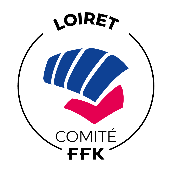                  FICHE D'INSCRIPTION AUX EXAMENS DES GRADES 2022/2023La Ligue met en place le passage de grades du 5ème DANSignature du candidat :IMPORTANT : PIECES A JOINDRE AVEC CE DOCUMENT AU DEPARTEMENTPhotographie 
A agrafer 
Ou à collerDate de l'examen : ............./…………../………Date de l'examen : ............./…………../………Date de l'examen : ............./…………../………Date de l'examen : ............./…………../………Date de l'examen : ............./…………../………Lieu de l'examen: ………………….Lieu de l'examenPoints de bonification des stages effectués par des experts fédérauxGRADE PRESENTE1er Dan2eme Dan3eme Dan4eme DanSTYLEPoints de bonification des stages effectués par des experts fédérauxKARATE❑❑❑❑………………1 point         ❑2 points       ❑3 points       ❑Voir règlement CSDGEKARATE JUTSU❑❑❑❑………………1 point         ❑2 points       ❑3 points       ❑Voir règlement CSDGESHORINJI KEMPO S R❑❑❑❑………………1 point         ❑2 points       ❑3 points       ❑Voir règlement CSDGEYOSEIKAN BUDO❑❑❑❑………………Bonification en temps de pratique Catégories ayant droit le cas échéantA M V❑❑❑❑………………Bonification en temps de pratique Catégories ayant droit le cas échéantKRAV MAGA❑❑❑❑………………Bonification en temps de pratique Catégories ayant droit le cas échéant❑❑❑❑………………A ❑  B ❑ C ❑Voir règlement CSDGE❑❑❑❑………………A ❑  B ❑ C ❑Voir règlement CSDGEVOIE TRADITIONNELLE   ❑VOIE COMPETITION❑VOIE TRADITIONNELLE   ❑Kumité❑OptionKata  ❑Mme ❑Mr❑Nom :  ………………………………………………..   Prénom : ……………………………………… Date de naissance : ………………………….  Age : ……………………ADRESSE :  ……………………………………………………………………………………………………………………………TELEPHONE : ………………………………………Portable : ………………………………Mail (Obligatoire) : …………………………………………………………………………………………………….N° DE LICENCE (De la saison en cours) : ……………………………………………………………NOM DU CLUB : …………………………………………………………………N° du CLUB ……………………………………….Mme ❑Mr❑Nom :  ………………………………………………..   Prénom : ……………………………………… Date de naissance : ………………………….  Age : ……………………ADRESSE :  ……………………………………………………………………………………………………………………………TELEPHONE : ………………………………………Portable : ………………………………Mail (Obligatoire) : …………………………………………………………………………………………………….N° DE LICENCE (De la saison en cours) : ……………………………………………………………NOM DU CLUB : …………………………………………………………………N° du CLUB ……………………………………….